Сроки проведения: 19 апреля 2022 годаМесто проведения:  Свердловская область, город Екатеринбург, ул. Артинская, 26 Государственное автономное образовательное учреждение Свердловской области «Социально-профессиональный техникум «СТРОИТЕЛЬ»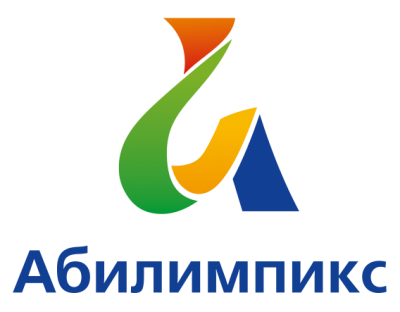 ПРОГРАММА ПРОВЕДЕНИЯ ЧЕМПИОНАТА СВЕРДЛОВСКОЙ ОБЛАСТИ «АБИЛИМПИКС» -  2022 ПО КОМПЕТЕНЦИИ «МАЛЯРНОЕ ДЕЛО»(СТУДЕНТЫ )19 апреля 2022 года19 апреля 2022 года19 апреля 2022 годаВремяМероприятиеМесто проведения08.00-08.30Прибытие участников, экспертов, организаторов. Медицинский контроль. Регистрация.Холл (1 этаж)  08.00-09.003автракСтоловая техникума.09.00-09.20Открытие. Просмотр видеоролика, торжественная часть. Актовый зал09.20-09.40Жеребьевка.Размещение участников по рабочим местам, адаптация на рабочих местах, инструктаж по технике безопасностиМастерская для подготовки маляров 09.40-11.40УЧАСТНИКИ Выполнение конкурсного заданияМастерская для подготовки 09.40-11.40СОПРОВОЖДАЮЩИЕ:Кофе брейкКоманда АКонференц-зал.11.40-12.40ОбедСтоловая техникума 12.40-15.10УЧАСТНИКИ Выполнение конкурсного заданияМастерская для подготовки маляров 15.10-16.40Рабочее заседание экспертов по компетенциям. Подведение итогов.Мастерская для подготовки маляров 12.40-15.1015.10-16.40УЧАСТНИКИ и СОПРОВОЖДАЮЩИЕ:1. Нейрографика2. Мы рисуем «Профессия будущего»1. Каб.2112. Медиа-студия.16.40-17.10Торжественная часть. Награждение победителей и призеров.Актовый зал21 апреля 2022 года21 апреля 2022 года21 апреля 2022 года21 апреля 2022 года16.00-17.00Церемония закрытия Чемпионата Свердловской области «Абилимпикс», онлайн трансляция из студии «Дворца молодёжи»(Подключение к он-лайн трансляции с площадки проведения)16.00-17.00Церемония закрытия Чемпионата Свердловской области «Абилимпикс», онлайн трансляция из студии «Дворца молодёжи»(Подключение к он-лайн трансляции с площадки проведения)16.00-17.00Церемония закрытия Чемпионата Свердловской области «Абилимпикс», онлайн трансляция из студии «Дворца молодёжи»(Подключение к он-лайн трансляции с площадки проведения)16.00-17.00Церемония закрытия Чемпионата Свердловской области «Абилимпикс», онлайн трансляция из студии «Дворца молодёжи»(Подключение к он-лайн трансляции с площадки проведения)